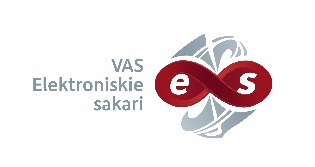 VAS “Elektroniskie sakari”Iepirkumu procedūra no 10 000 – 41 999 euro„Sauszemes transportlīdzekļu īpašnieku civiltiesiskās atbildības obligātās (OCTA) un brīvprātīgās (KASKO) apdrošināšanas pakalpojumi”Iepirkuma identifikācijas Nr. VASES 2020/02Informācija par iepirkumu procedūru pieejama Elektronisko iepirkumu sistēmā:https://www.eis.gov.lv/EKEIS/Supplier/Procurement/32777